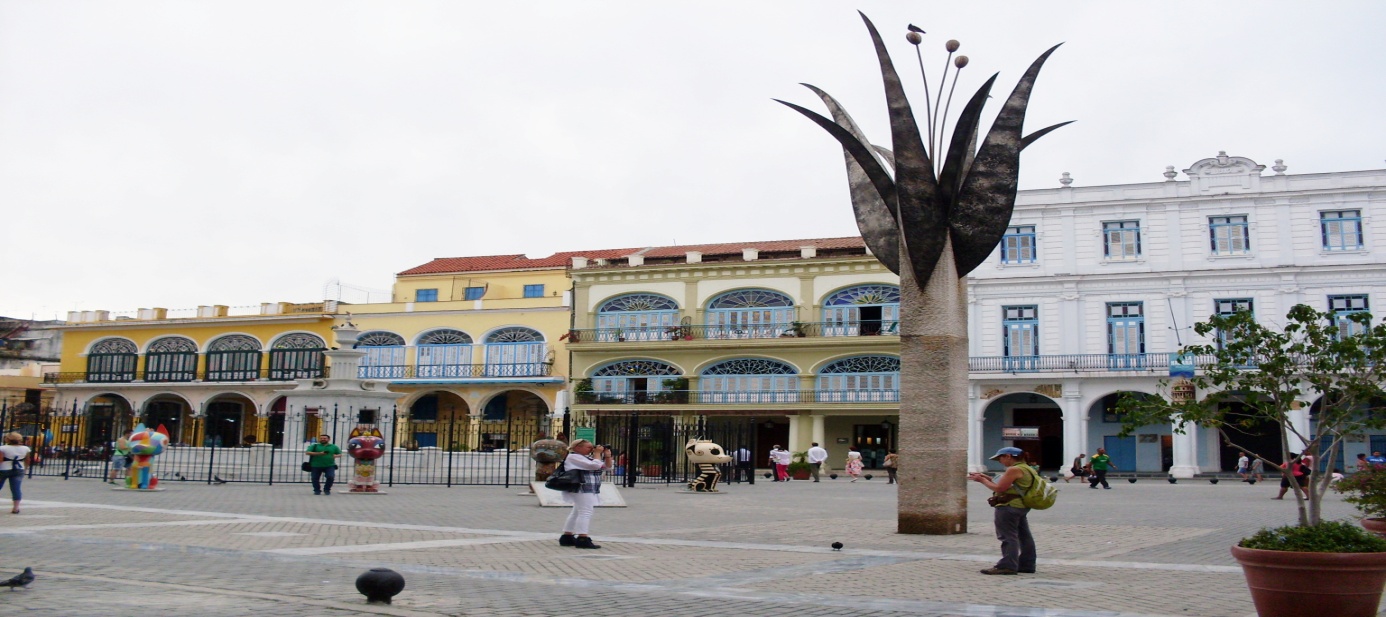       My unforgettable week in Dos Hermanas/Stanimira Nacheva/1.I was surprised of people who were having sunbathe in the park lying on the grass.2.I liked so much people there-all were happy,relaxed and so friendly.3.I will never forget Lucia and her family.I miss them so much.4.In the school I met  new friends and I had a lot of fun with them.5.In the evenings I was in Seville and I visited different places.6.I was happy when we arrived in Dos Hermanas and met my host family.7.I didn’t like the traffic there.